Протокол № 4засідання районної комісіїз питань техногенно-екологічної безпеки і надзвичайних ситуацій     03 квітня 2019 року                                                                            м. Ніжин	Головував: Перший заступник голови комісії, Перший заступник голови Ніжинської районної державної адміністрації Батрак С.А.	Присутні: члени комісії (за окремим списком).	Запрошені: (за окремим списком)Слухали:	І. Про затвердження Комплексного плану заходів районних управлінь, організацій і підприємств, органів місцевого самоуправління щодо протидії масовим пожежам лісів, торфовищ і сільгоспугідь у весняно-літній період 2019 року.(Марченко М.С.)За результатами слухань та з урахуванням обговорення комісія вирішила:	1. Затвердити Комплексний план заходів районних управлінь, організацій і підприємств, органів місцевого самоуправління щодо протидії масовим пожежам лісів, торфовищ і сільгоспугідь у весняно-літній період 2019 року (додається).	2. Органам місцевого самоуправління, структурним підрозділам районної державної адміністрації, районним управлінням, організаціям , підприємствам та суб’єктам господарювання забезпечити своєчасне виконання заходів, передбачених Комплексним планом заходів районних управлінь, організацій і підприємств, органів місцевого самоуправління щодо протидії масовим пожежам лісів, торфовищ і сільгоспугідь у весняно-літній період 2019 року.	3. Контроль за виконанням Комплексного плану заходів районних управлінь, організацій і підприємств, органів місцевого самоуправління щодо протидії масовим пожежам лісів, торфовищ і сільгоспугідь у весняно-літній період 2019 року покласти відділ з питань цивільного захисту, оборонної, мобілізаційної роботи та зв’язків з правоохоронними органами апарату районної державної адміністрації та Ніжинський МРВ У ДСНС у області.Перший заступник голови комісії					С. БатракСекретар комісії								І. Стрільбицький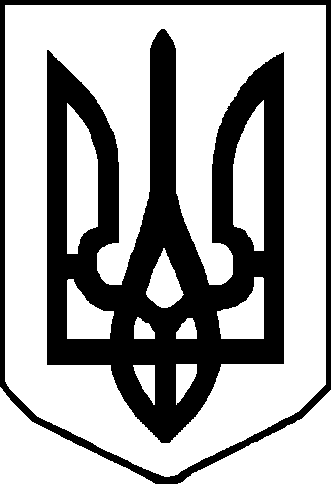 